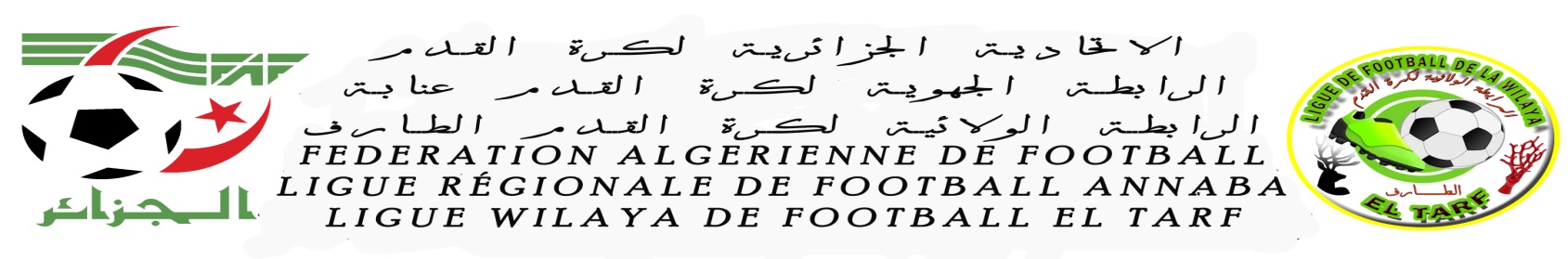 PROCES VERBAL COC N°13 DU 22/01/2018DIRECTION DE L’ORGANISATION DES COMPETITIONS Etaient présents :Mr DAOUDI A / HAFIDORDRE DU JOUR1- Homologation match honneur séniors.de la 8eme journée2-Programmation  9éme journée3-Etude affaires litigieuses1/ - HOMOLOGATION DES RESULTATS CHAMPIONNAT HONNEUR SENIORS JOURNEE DU SAMEDI : 13/01/2018JOURNEE DU VENDREDI : 19/01/20182/Programmation Match honneur séniors de la 9éme journéeJOURNEE DU VENDREDI 26/01/2018JOURNEE DU SAMEDI 27/01/20183- Etude affaires litigieusesAFFAIRE N° 14RENCONTRE : CRBAA   VS  USBB (S) DU 19/01/2018Non déroulement la rencontre.Vu la feuille de match ou l’arbitre signale le non déroulement du match suite a l’absence de l’équipe de l’USBBVu les pièces versées au dossier.Attendu que cette rencontre a été programmée le 21/01/2018  à EL TARF  au stade OPOWAttendu que le club de l’USBB n’a pas justifié son absencePAR CES MOTIFS : La commission d’organisation des compétitions décide : Match perdu par pénalité à l’équipe USB BOUGOUS sur le score de 03à00. Pour octroyer le gain du match au club CRBZDéfalcation de trois (03)points au club USBBUne amende de cinq mille dinars (5 000 DA) au club USBB. (ART 62 - RG  de la FAF).Phase allerN°  RENCRENCONTRESCATSCOREOBS36CRBZ  #  JMBCTS00-0337MCAA #  WAKS02-0039KRB # ABBS03-00N°  RENCRENCONTRESCATSCOREOBS38CRBAA #   USBBS03-00F   USBB40ASBT  # ARSS00 -00N°  RENCRENCONTRESCATHORAIRELIEU42USBB #   JMBCTS14H30TARF OPOW40ARS #   KRBS14H30EL KALA OPOW43ABB #   CRBAAS14H30BERRIHANE Stade communalN°  RENCRENCONTRESCATHORAIRELIEU41CRBZ #   MCAAS14H00ZERIZER Stade communal45WAK #   ASBTS14H00AIN KARMA Stade communal